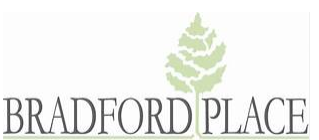 Home Owners Associate Proxy Voting FormHome Owner Name(s): _________________________________________________________Name of Community: ___Bradford Place____________________________________________Home Address: ________________________________________________________________I give _____________________________ authorization to vote on my behalf on all issues put to avote by the homeowners association during the _________________________________ meeting.Home Owner(s) Signature: _______________________________________________Date: ________________________________This form must be presented during the HOA Meeting, at the time of voting